Publicado en Madrid el 02/11/2023 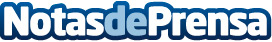 Masaltos.com desembarca en el mercado estadounidense de la mano de EtsyLa firma española de calzado para aumentar hasta 7 centímetros la altura de los hombres Masaltos.com ha desembarcado en el complejo mercado de Estados Unidos de la mano de Etsy, la empresa americana de venta online de artículos artesanalesDatos de contacto:Círculo de ComunicaciónCírculo de Comunicación910 001 948 Nota de prensa publicada en: https://www.notasdeprensa.es/masaltos-com-desembarca-en-el-mercado Categorias: Internacional Moda E-Commerce Consumo http://www.notasdeprensa.es